О  внесении изменений в постановление администрации Киржачского района от 30.06.2016 № 789  «Об  утверждении административного регламента  по предоставлению муниципальной услуги «Поддержка детских и молодежных общественных объединений »» В соответствии с Федеральным  законом от 27.07.2010  № 210-ФЗ «Об организации предоставления государственных и муниципальных услуг»                                              ПОСТАНОВЛЯЮ:   	1.Внести в  приложение  к  постановлению  администрации Киржачского района от 30.06.2016  № 789 «Об  утверждении административного регламента  по  предоставлению муниципальной  услуги «Поддержка   детских и молодежных общественных  объединений»» следующие  изменения:1.1. п.2.13 раздела 2 «Стандарт предоставления муниципальной услуги» изложить  в следующей редакции:«Срок  регистрации запроса заявителя о предоставлении  муниципальной  услуги.Запросы, представленные в Управление  лично заявителем (его представителем) регистрируются (присваивается входящий  номер) в срок, не превышающий 15 минут, запросы, направленные почтовым отправлением или   с использованием сети Интернет, регистрируются в день получения».1.2.  п.4.2. раздела  4 «Формы  контроля за  исполнением  административного регламента» изложить  в следующей  редакции:«Контроль за  полнотой  и качеством предоставления муниципальной  услуги включает  в себя  проведение плановых и внеплановых проверок, выявление и устранение нарушений прав  заявителей, рассмотрение, принятий  решений и подготовку ответов на обращение заявителей, содержащие жалобы на решения, действия (бездействие) работников, ответственных  за  предоставление услуги.Проверки  полноты и качества предоставления услуги проводятся заместителем  главы  администрации района  по  социальным вопросам».1.3.  п. 4.3. раздела 4  «Формы контроля  за  исполнением административного регламента»:  изложить  в следующей  редакции:«Периодичность плановых  проверок не  может  быть реже  1  раза в год».	1.4.  п. 4.4 раздела 4 «Формы  контроля  за  исполнением административного регламента»:  изложить в следующей  редакции:«Внеплановые проверки проводятся в случае поступления обращений и заявлений  граждан, а  также сведений от органов  государственной  власти, органов  местного самоуправления, из  средств массовой  информации о несоответствии полноты  и качества предоставления услуги требованиям регламента и действующего законодательства. Персональная  ответственность сотрудника Управления определяется должностной инструкцией в соответствии с  требованиями действующего законодательства».1.5. раздел 4 «Формы  контроля  за  исполнением административного регламента»:  дополнить  следующим  пунктом  4.5.«По результатам проведенных  проверок составляется  акт».1.6. раздел 4 «Формы  контроля  за  исполнением административного регламента»:  дополнить  следующим  пунктом  4.6.«В случае выявления нарушений прав получателей услуги осуществляется привлечение виновных лиц к  ответственности в соответствии с законодательством Российской Федерации.По результатам проверки должностное  лицо определяет меры индивидуального и общего характера, направленные на  устранение выявленных в ходе   проведения проверки нарушений, с указанием срока  исполнения».1.7. раздел 4 «Формы  контроля  за  исполнением административного регламента»:  дополнить  следующим  пунктом  4.7.«Лица, уполномоченные на  проведение проверки,  в случае ненадлежащего исполнения возложенных на  них обязанностей, несут ответственность в соответствии  с законодательством Российской  Федерации». 1.8. раздел 4 «Формы  контроля  за  исполнением административного регламента»:  дополнить  следующим  пунктом  4.8.«Контроль за  предоставлением муниципальной услуги, в том числе со  стороны граждан, их объединений и организаций осуществляется  посредством открытости  деятельности Управления при  предоставлении муниципальной услуги, получения полной, актуальной и достоверной  информации о порядке предоставления муниципальной  услуги и возможности досудебного рассмотрения обращений (жалоб) в  процессе получения муниципальной  услуги».1.9.  п.5.6. раздела 5 «Досудебный (внесудебный) порядок обжалования решений и действий (бездействия) органа, предоставляющего муниципальную  услугу, а  также их должностных лиц»: изложить в следующей  редакции:«Жалоба  подается  в письменной   форме на бумажном  носителе  или в электронной  форме в Управление, начальнику  Управления и подлежит регистрации не  позднее следующего рабочего  дня со дня её  поступления.       Жалоба рассматривается начальником Управления в  течение  пятнадцати рабочих дней со  дня  её  регистрации. Жалобы на  решения, принятые начальником  Управления, подаются  заместителю  главы администрации района  по социальным   вопросам, либо  главе администрации района.Жалоба, поступившая в администрацию  Киржачского района, рассматривается  должностным  лицом, наделенным полномочиями по рассмотрению жалоб, в течение пятнадцати рабочих дней со  дня  её регистрации.В  случае обжалования отказа  Администрации, Управления их  должностных лиц  в приеме документов у заявителя либо в исправлении допущенных опечаток и ошибок или  в случае обжалования заявителем нарушения установленного срока таких исправлений, жалоба рассматривается  в течение  пяти рабочих дней  со дня  её регистрации.Приостановление  рассмотрения  жалобы не  допускается».1.10. п.5.9 раздела 5 «Досудебный (внесудебный) порядок обжалования решений и действий (бездействия) органа, предоставляющего муниципальную  услугу, а  также их должностных лиц»: изложить в следующей  редакции:«Заявитель имеет  право на  получение информации и документов, необходимых для  обоснования и рассмотрения жалобы (претензии), связанных с предоставлением  муниципальной  услуги».1.11.  раздел 5 «Досудебный (внесудебный) порядок обжалования решений и действий (бездействия) органа, предоставляющего муниципальную  услугу, а  также их должностных лиц»: дополнить  следующим пунктом  5.10«Информирование  заявителей о порядке подачи и рассмотрения жалобы  осуществляется  Управлением посредством размещения информации на  стендах в месте   предоставления муниципальной услуги, на официальном сайте в сети «Интернет», на  Едином портале  государственных муниципальных услуг (функций)».2. Контроль за  исполнением настоящего постановления возложить на заместителя главы  администрации по социальным вопросам.3. Постановление вступает в силу  со дня опубликования.Глава администрации                                                                      М.В. Горин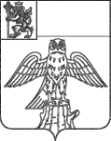 АДМИНИСТРАЦИЯ КИРЖАЧСКОГО РАЙОНА ВЛАДИМИРСКОЙ ОБЛАСТИПОСТАНОВЛЕНИЕАДМИНИСТРАЦИЯ КИРЖАЧСКОГО РАЙОНА ВЛАДИМИРСКОЙ ОБЛАСТИПОСТАНОВЛЕНИЕАДМИНИСТРАЦИЯ КИРЖАЧСКОГО РАЙОНА ВЛАДИМИРСКОЙ ОБЛАСТИПОСТАНОВЛЕНИЕАДМИНИСТРАЦИЯ КИРЖАЧСКОГО РАЙОНА ВЛАДИМИРСКОЙ ОБЛАСТИПОСТАНОВЛЕНИЕАДМИНИСТРАЦИЯ КИРЖАЧСКОГО РАЙОНА ВЛАДИМИРСКОЙ ОБЛАСТИПОСТАНОВЛЕНИЕАДМИНИСТРАЦИЯ КИРЖАЧСКОГО РАЙОНА ВЛАДИМИРСКОЙ ОБЛАСТИПОСТАНОВЛЕНИЕ№проектпроектпроектпроектпроектпроект